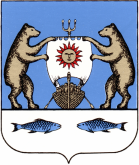 Российская ФедерацияНовгородская область Новгородский районАдминистрация Савинского сельского поселенияРАСПОРЯЖЕНИЕот  15.03.2022 № 26-ргд. СавиноО подготовке населенного пунктад.Волынь к пожароопасному сезону      В соответствии со статьёй 14 Федерального закона от 06.10.20003 №131-ФЗ «Об общих принципах организации местного самоуправления  в Российской Федерации», ст. 19 Федерального закона от 29.12.1994 г №69-ФЗ «О пожарной безопасности», в целях подготовки населенного пункта к пожароопасному сезону, недопущения пожаров, сохранения имущества граждан:1.Подготовить территорию населенного пункта д. Волынь, подверженного  угрозе лесных пожаров, население к пожароопасному периоду, для чего:-организовать проведение работ по очистке от сгораемого мусора и сухой растительности  территории  населенного пункта д. Волынь и дворовых  территорий жилых домов, противопожарной минерализованной полосы;-организовать информирование  населения о пожарах, их основных причинах, пожароопасном поведении людей, действиях в случае возникновения пожаров;-организовать инструктаж жителей д. Волынь по соблюдению Правил пожарной безопасности.2.Данное распоряжение разместить в газете «Савинский вестник» и на официальном сайте  Администрации Савинского сельского поселения в информационно-телекоммуникационной сети «Интернет» по адресу: : www.savinoadm.ru. 3.Контроль над исполнением настоящего распоряжения оставляю за собой.Глава  сельского поселения               		                            А.В.Сысоев